Frauental/DeutschlandsbergGepflegtes Einfamilien-Holzblockhaus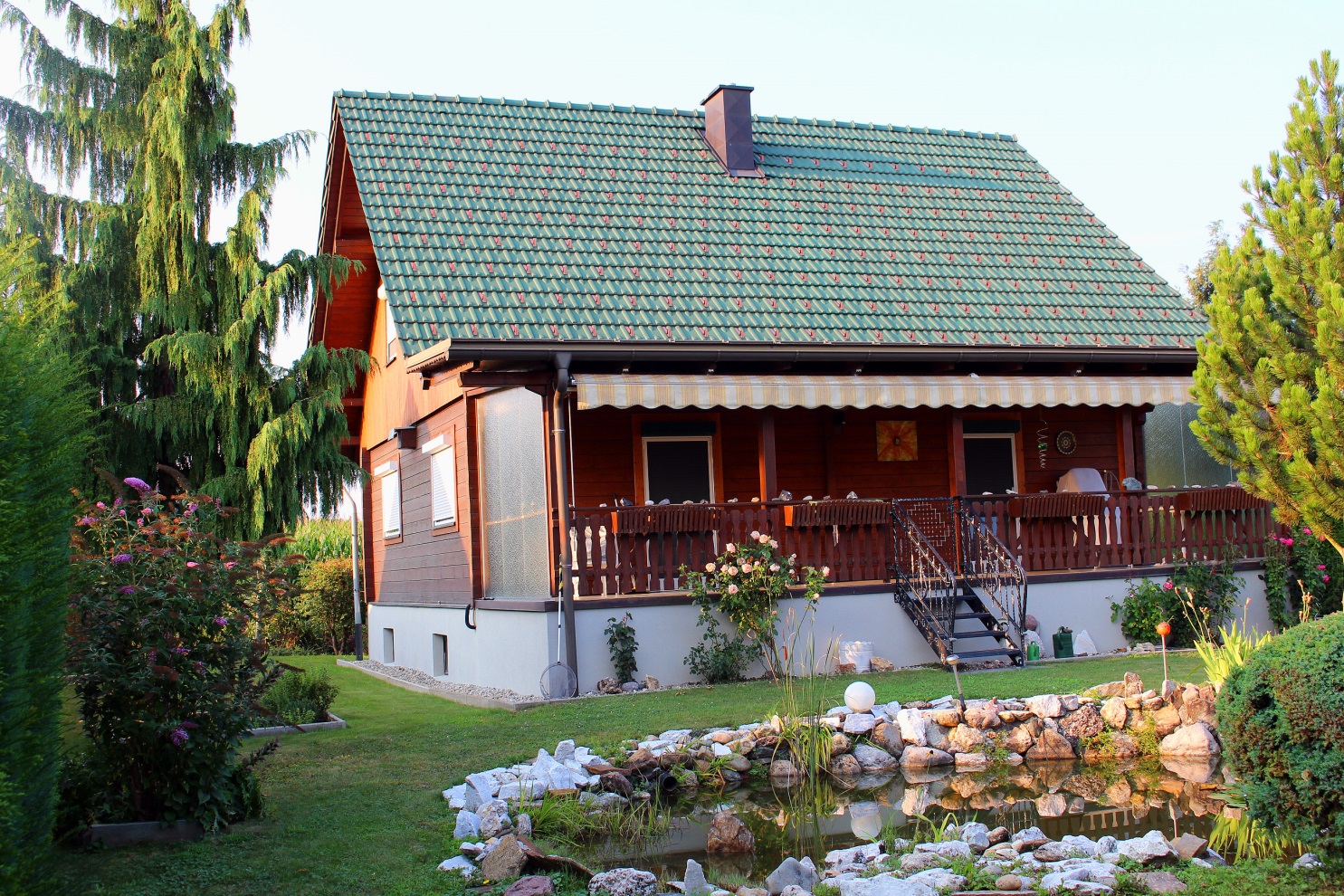 Ein bestens erhaltenes Einfamilien-Holzblockhaus zwischen Frauental und Deutschlandsberg mit großer Terrasse und wunderschönen Garten mit Biotop steht zur Vermietung bereit.Grundstücksfläche:	800 m²WohnnutzflächeErdgeschoß:	ca. 85 m² mit Wohn- u. Esszimmer, Wohnküche, großes WC, Garderobe1.Obergeschoß:  ca. 85 m² mit 3 Schlaf-/Kinderzimmer, Bad/WCDachraum:	ca. 30 m² als StauraumKeller:		80 m² mit Sauna und Bad mit Badewanne, 3 Abstellräume, 1 Werkstattraum,     Terrasse:	ca. 30m², begehbar von Küche und WohnzimmerDas Haus ist voll eingerichtet und möbliert, die Garage bietet den Abstellplatz für ein Auto.Heizung:	Ölheizung			Heizungskosten: ca. 1.500 Liter je nach VerbrauchEnergieausweis:  neu erstelltMonatliche Miete:	€ 700.-		Kaution:	€  2.000.-		Provision:	€ 0.-Betriebskosten extra:	ca. € 60.- Euro Stromkosten extra:	ca. 70 Euro, je nach VerbrauchBezugstermin:	 ab 1.9.2018Anfragen unter:   0664/425 18 88 oder 0664/411 86 56. Besichtigungen nach telef. Vereinbarung.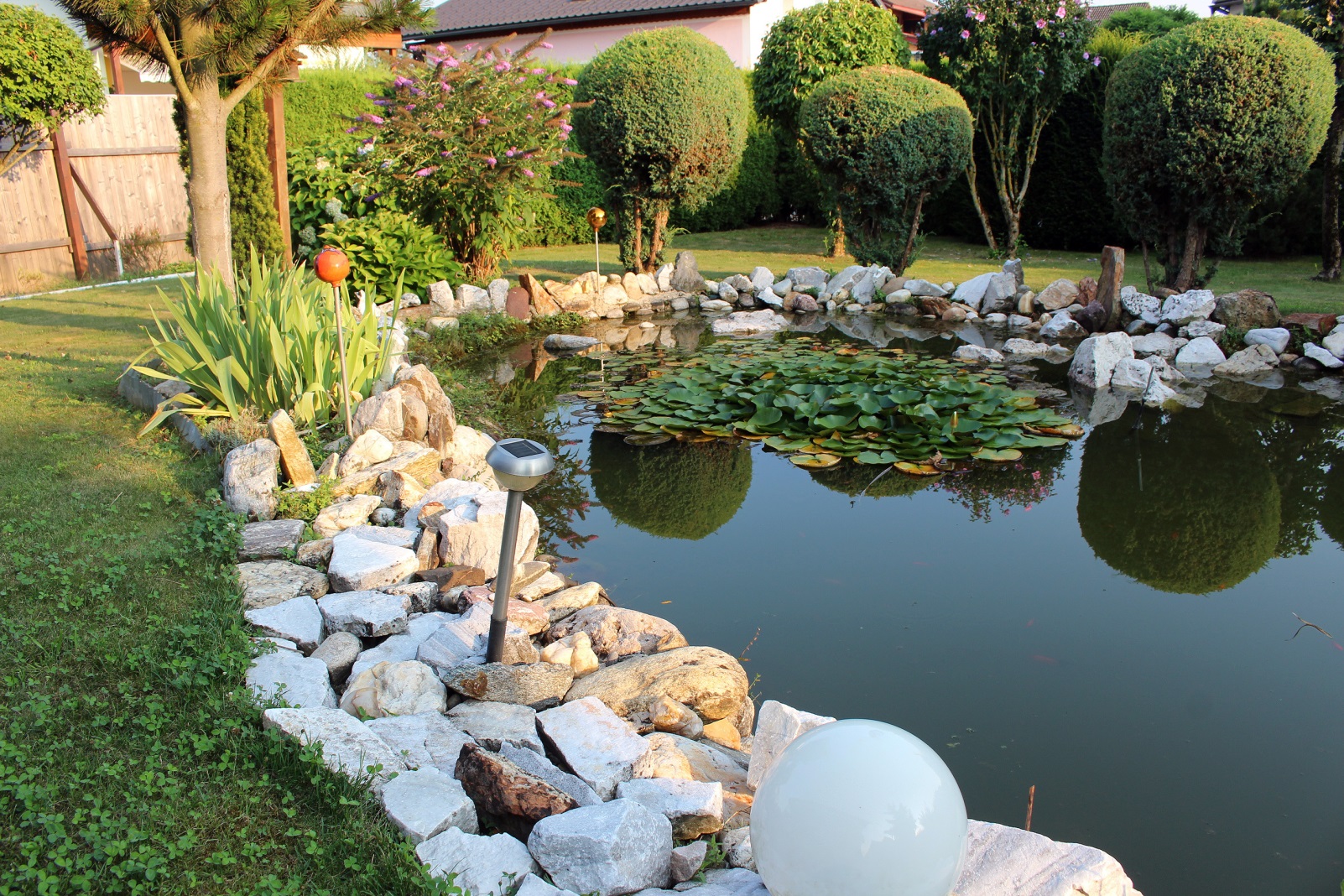 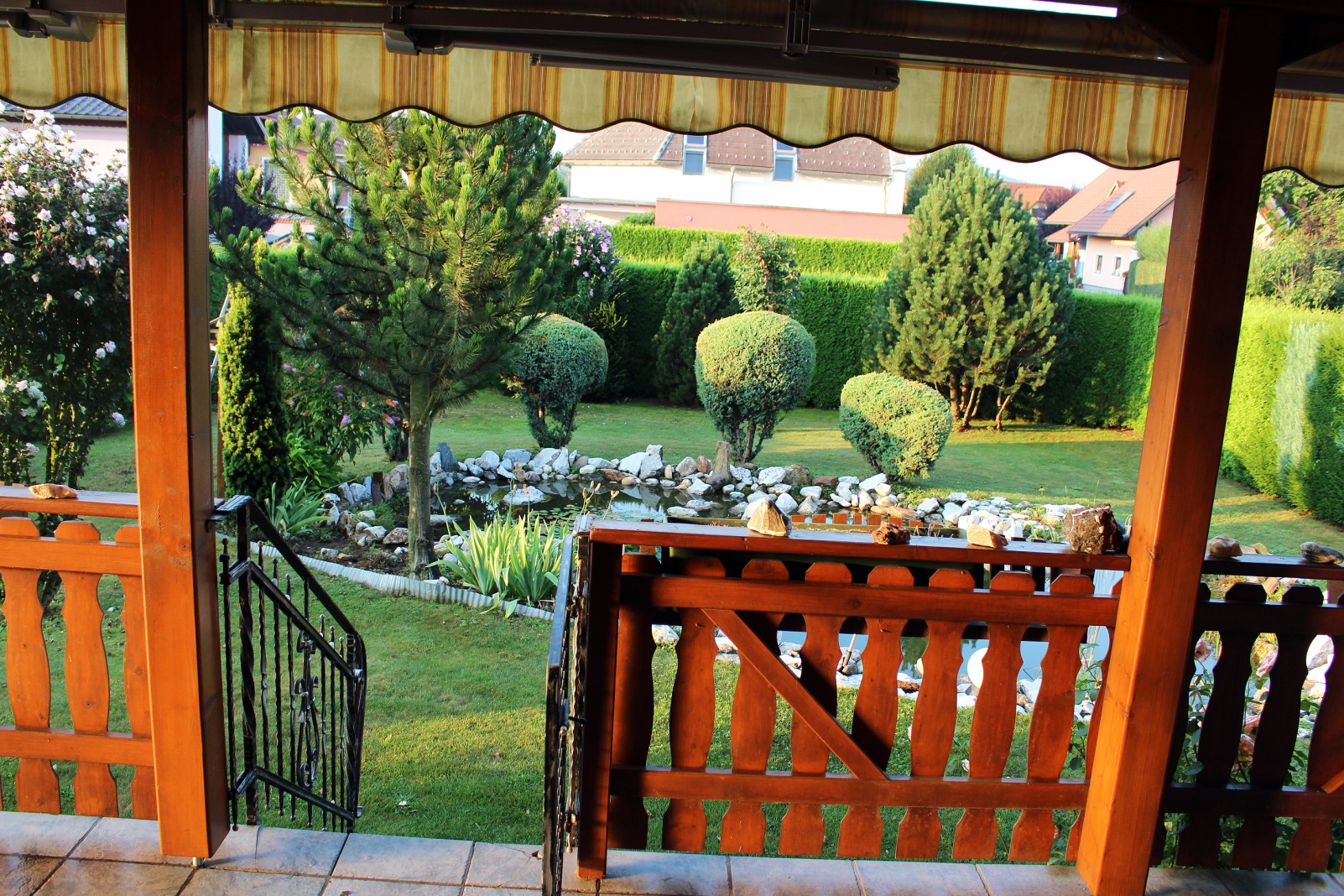 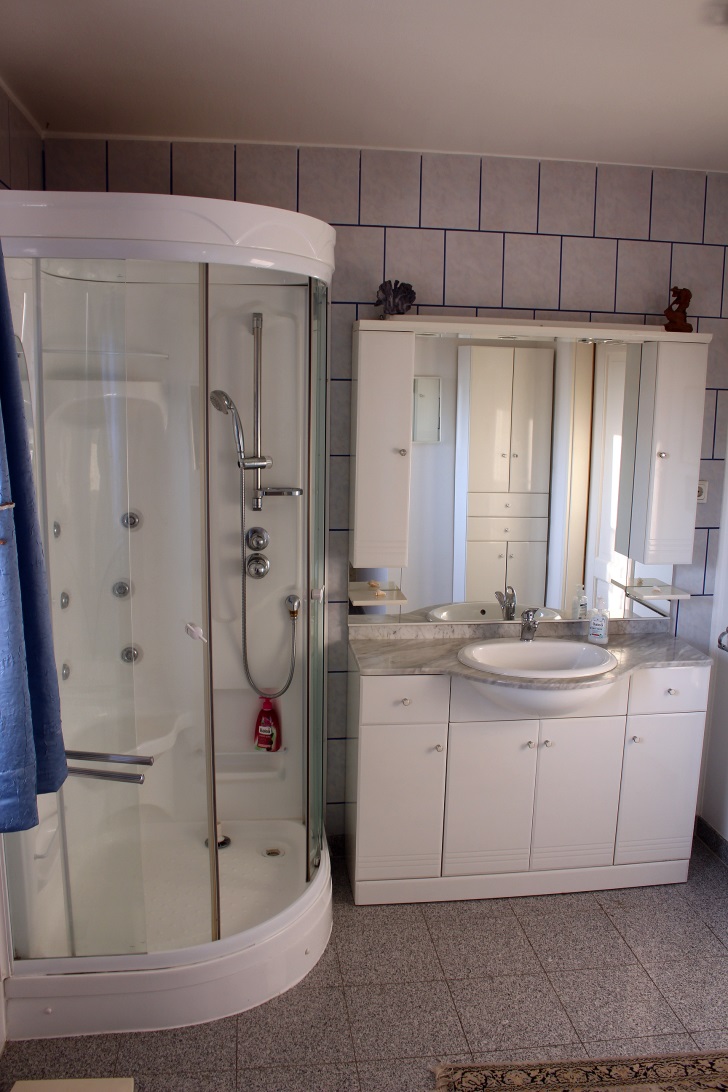 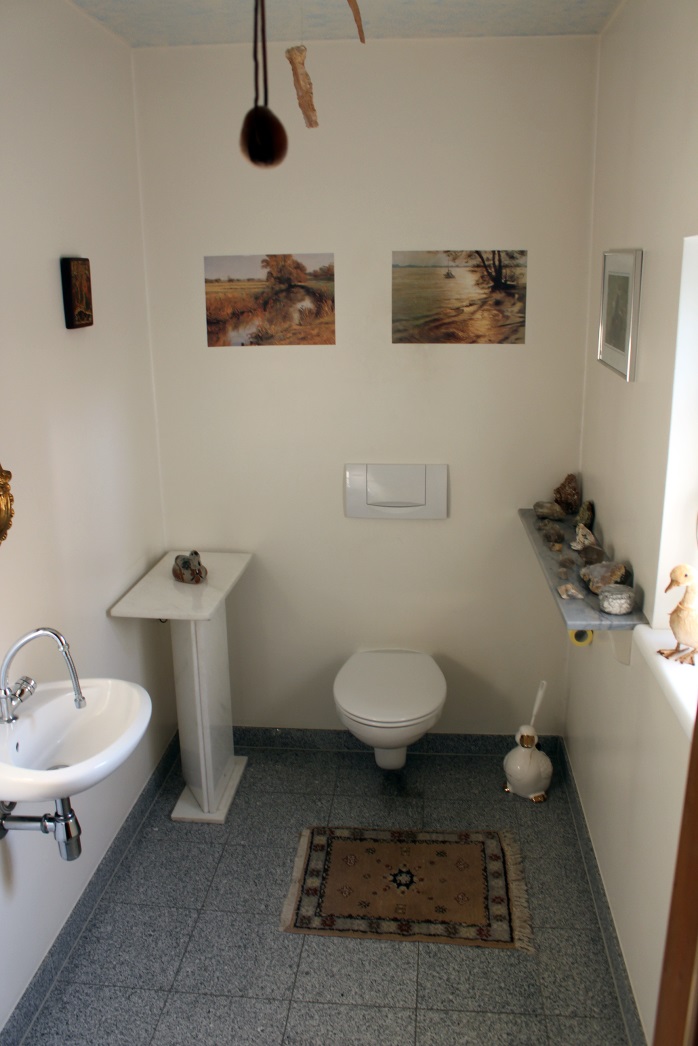 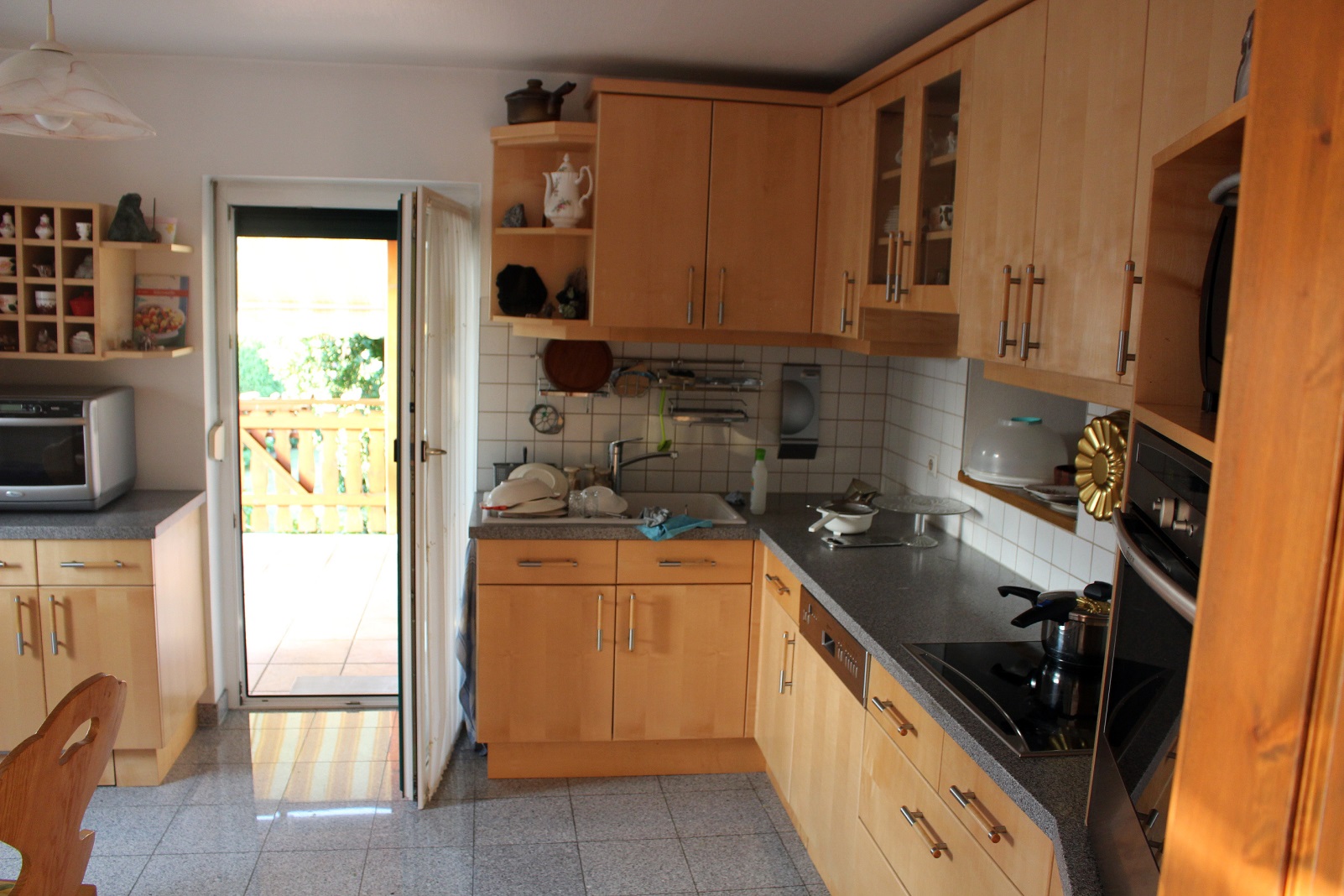 